Scale Free Flight Brief 39. December 2021 New arrangements for STC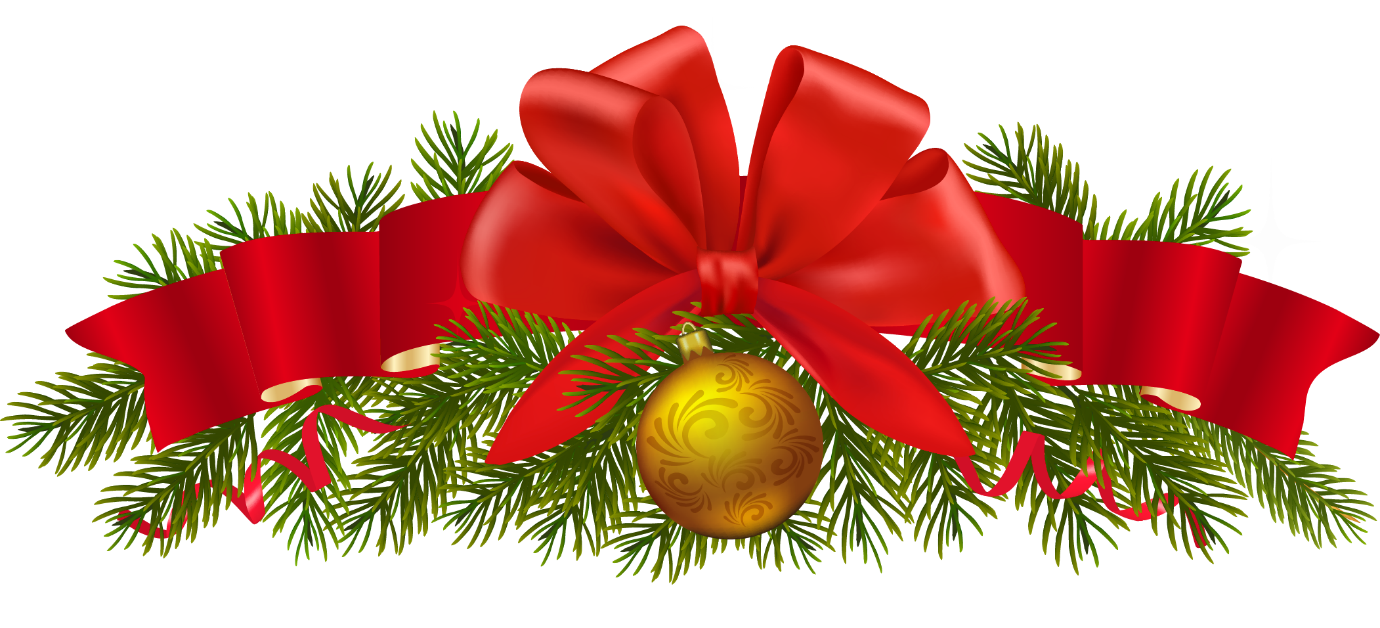 The reorganising of the Scale Technical committee has now taken place and the new committee can be found at https://scale.bmfa.org/stc-members
I am now the Rules Officer as well as the Free Flight Rep’.I have put together a draft calendar for next year. We could be quite busy. I am hoping to issue this in January. I have a few meetings left that still need confirmation.
One idea is to run the Eddie Riding Open Contests at the “May” Nats. There is the space and a runway as well as a late sunset so there would be ample time to get all the static and flying done on the Sunday.  We may need a couple of tents for static and persons generous enough to volunteer to judge.  Let me know what your thoughts are.My club, Medway MFC, holds indoor flying meetings through the winter.
4 basketball court size hall. R/C is flown in rounds but Free flight is all day.
Hall size is probably not suited to fly your best competition model but good fun for the sports model.Dates for 2022, January 23rd, February 13th, March 20th, April 24thMedway Park Sports Centre, Gillingham, Kent ME7 1HF
10.00 to 3.00. Flyers £10.00. Children free. Spectators £1.00 only.
Free Flight, R/C light weight & 3D and Small Rotary. 
Free parking. Register your car at reception. Or you will get a parking fine!
Flying for BMFA Members only.
No cafe but there are vending machines.
Contacts Colin Benham 07900192459 cougeruk@gmail.com
	    Mike Smith 07516410905 michaeldocsmith@gmail.com

If there are any other clubs running similar meetings that would like a mention. Please let me know.That’s it for this year. Looking forward to a good one for 2022, Covid permitting, fingers crossed.Have a very good Christmas and New Year.Mike